     LINKY  POMOCi   :           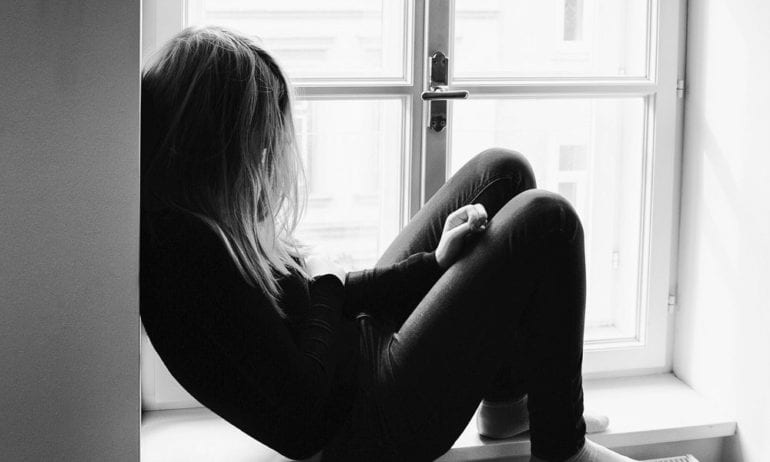 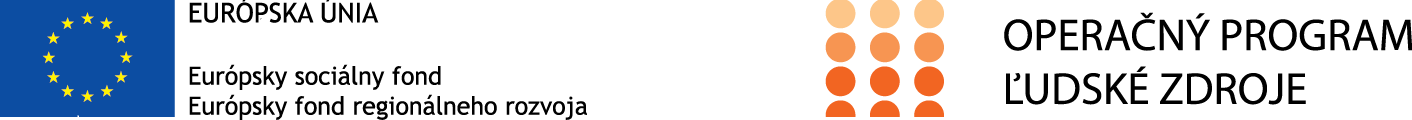 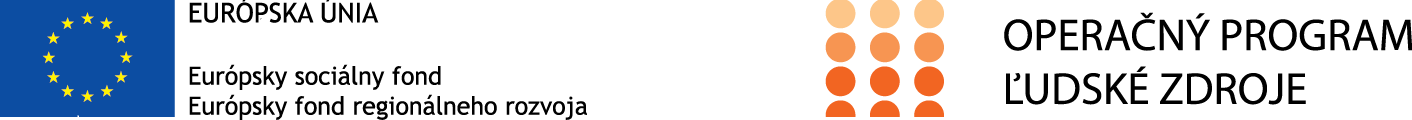 